РОССИЙСКАЯ ФЕДЕРАЦИЯРЕСПУБЛИКА ХАКАСИЯСОВЕТ ДЕПУТАТОВ  АСКИЗСКОГО ПОССОВЕТА АСКИЗСКОГО РАЙОНА РЕСПУБЛИКИ ХАКАСИЯРЕШЕНИЕПринято Советом депутатов от «29» декабря 2020 г. № 3В соответствии с ч.5 ст. 51 Федерального закона от 06.10.2003г. № 131-ФЗ «Об общих принципах организации местного самоуправления в Российской Федерации», Приказом Министерства экономического развития Российской Федерации от 30.08.2011 г. № 424 «Об утверждении порядка ведения органами местного самоуправления реестров муниципального имущества», руководствуясь ст.19 Устава муниципального образования Аскизский поссовет Аскизского района Республики Хакасия, Совет депутатов Аскизского поссовета Аскизского района Республики Хакасия, РЕШИЛ:1.  Внести изменения в Реестр муниципального имущества Аскизского поссовета Аскизского района Республики Хакасия согласно приложению.2. Опубликовать (обнародовать) настоящее решение в средствах массовой информации.3. Настоящее решение вступает в силу со дня его официального опубликования (обнародования).Глава Аскизского поссовета                                                                                           С.М. ЭнграфПредседатель Совета депутатовАскизского поссовета                                                                                            Л.Г. БурнаковО внесении изменений в Решение Совета депутатов от 26.12.2018г. №127 «Об утверждении Реестра муниципального имущества Аскизского поссовета Аскизского района Республики Хакасия» (с изм. от 30.09.2019г. №153, от 26.02.2020г. №175)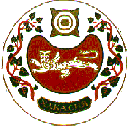 